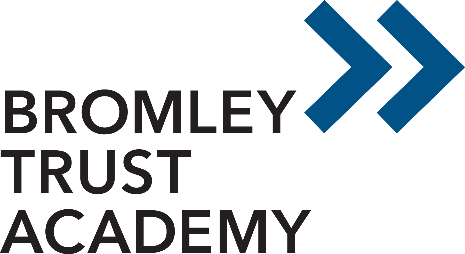 MIDFIELD CAMPUSMARKING AND FEEDBACK POLICYMarking and feedback policyBromley Trust AcademyRationaleThis policy aims to explicitly outline the purpose of marking and the way in which feedback should be given to all students.  It is an expectation that all staff working with the students in the classroom are familiar with this policy and follow it consistently.  The purpose of marking is to:Provide motivation by acknowledging success and praising achievement.Provide feedback on strengths and shortcomings in a piece of work.Provide guidance on future learning and so contribute to raising achievement.Assess and record pupil progress.Provide information to guide future teaching.  Policy in Practice - Midfield CampusAt Midfield Campus, our vision is to encourage our students to become independent and self-reflecting; as such, it is vital that our marking be positive but constructive.  It should highlight the students’ achievements, identify areas for development and provide a clear dialogue between teacher and learner.  Marking should;Where appropriate, be made in relation to the learning intention, steps to success, the students’ individual targets or in relation to specific teaching points made during the lesson.Show consistency and continuity so that students have a clear understanding of the teacher's expectations.Acknowledge and show appreciation for a pupil’s efforts and achievements and celebrate these through praise.  This should be recorded as a 'What Went Well' (WWW) comment. Show students how they can improve through their 'Even Better If' (EBI) comment.  This should be aimed at how correction and improvement can be made or what targets they should be working towards achieving.Provide a clear dialogue between teacher and pupil using a range of strategies appropriate to their key stages; Students working towards or within key stage one standards are expected to use initials and smiley faces to acknowledge the teachers’ feedback, where a particularly valid statement is made by the pupil, this may be acknowledged and recorded in the form of a written response in the book by the teachers engaging in the dialogue – these comments may (where appropriate) be scribed by an adult.  Students are expected to respond to at least one piece of writing and one piece of maths work a week. Students working within KS2 standards are expected to provide written responses in acknowledgement of teachers’ feedback.  Students are expected to respond once a week in their maths, English and Independent writing books (3 responses a week in total).Be completed regularly in green pen with detailed WWW and EBI feedback on at least 3 in every 5 pieces of work for all students to ensure that marking requirements are manageable and to give children sufficient time to respond appropriately; remaining pieces are to have a brief comment observing the students’ efforts or class participation.  Work should be marked promptly after completion to allow effective and immediate feedback.  Teachers should use the school’s WWW and EBI stickers and write in clear, cursive, modelled handwriting to ensure that it is completely legible.Look for persistent errors and patterns of errors, rather than every error made: be selective and sensitive in marking e.g. not every incorrect spelling will be highlighted, only words that an individual pupil should be reasonably expected to know. Provide an opportunity to identify where students have achieved their standards and ‘Pupil Asset’ must be updated at least weekly.  Pupil Asset (PA) is the programme used by Midfield Campus to track the progress of each child and assess against the age-related standards as set out in the 2014 National Curriculum.  Marking also provides opportunity to identify when students have achieved their personal targets and then new ones set accordingly.    Not penalise students’ attempts at adventurous vocabulary; praise for effort and discuss with pupil.In order for students to work towards independent learning, they need to be provided with the necessary tools to do so.  Students need to develop an awareness of their own strengths as well as being aware of their areas for development.  Therefore it is vital that they:Be made aware of the Learning Intention (LI) and steps to success in every lesson for all core subjects.  These should be produced using the objective slips provided on the ‘Staff shared work’ drive.  The slips include date, title, LI, steps to success and a smiley-face self-assessment (which is selected by the pupil in pencil or purple pen and also the teaching in green pen).  These should be neatly trimmed and inserted into all students’ books before the lesson for that day - this should be done daily for all core subjects.  The slips are in coloured ink and in the 'comic sans' font - proving to be dyslexia friendly and familiar to the students as many of their books are now published using this font.  LI slips should be printed on pale blue or yellow paper to reduce visual stress and a dark blue or purple ink should be used (or any other colour which supports the learning needs of the pupils and reduces visual stress)Have time to respond to feedback.  Wherever possible, students working towards or within KS1 standards should be present at the time of marking so that an immediate dialogue can be formed which is meaningful to students.  Students working within KS2 standards should be given 'Dedicated Improvement Time' (DIT) whereby they can edit, improve and correct their work as well as responding to feedback using their 'purple pen of power' (purple ball point pen). This should, improve standards by encouraging students to give their best and improve on their last piece of work.  KS2 students are to reflect on feedback during DIT (which is planned for thorough the week and part of the class routine), however, feedback which is given with the pupil present may be responded to immediately and this is will be appropriate for KS1.  Marking and Feedback ExpectationsIt is essential that acknowledgement markings are made on every piece of students work.  On all marking, the following symbols should be followed, but on the deep marking, WWW and EBI must also be included.   In the books of students working towards or at KS1 standards:The following marking key should be adopted for literacy:The following marking key should be adopted for numeracy:When students engage in dialogue with their class teacher / progress engagement guide, they should make all corrections in purple pen next to their previous incorrect answer; they should NOT rub out or cross out their previous response. Any valuable statement made by the pupil that could be used as evidence towards achieving their standards should be recorded in note form on the pupil’s work by the teacher working with them. In the books of students working within KS2 standards:The following marking key should be adopted for literacy:The following marking key should be adopted for numeracy;When students engage in DIT for numeracy, they should make all corrections in purple pen next to their previous incorrect answer; they should NOT rub out or cross out their previous response. Likewise, any challenge questions given in the teacher’s feedback should also be worked in purple pen.General Expectations for all subjectsThe use of worksheets should be limited and students must be encouraged to copy and complete their work in their books.  Where worksheets are necessary, they should be trimmed to fit the page and inserted neatly.  Students should be encouraged and praised for maintaining a high standard of presentation in their work. Marking should be neat and legible by all; adults should take extra care to ensure that they are modelling good handwriting, spelling, punctuation and grammar at all times.  All books for core subjects should be neat and tidy in the plastic jackets provided.  They should also be clearly labelled using the information on the teachers shared drive.  This should include the pupil's name, year group and the subject.  All foundation subjects must use the same marking key and be marked weekly.  Quality assuranceIn order to ensure consistency across the school, pupil's books shall undergo a regular work scrutiny.  These will take place every half term with varying samples in line with the SRE cycle requirements which is reviewed by the Teaching and Learning Team annually.  Where possible, it should be three different students each half term until necessary to repeat.  Review of policyThe policy will be reviewed annually, to ensure it is kept in line with any curriculum changes within the school or externally.AppendicesMarking Key - KS1 Literacy StandardsMarking Key - KS1 Numeracy StandardsMarking Key - KS2 Literacy StandardsMarking Key - KS2 Numeracy StandardsMarking keys should be reduced to A5 and printed in colour.  They are to be inserted within the front cover of a pupil's literacy / numeracy book.Marking Key - KS1 Literacy StandardsMake your corrections using your purple pen of power.  Read your teacher's notes and sign them.	A.ZMarking Key - KS1 Numeracy StandardsMake your corrections using your purple pen of power.  Read your teacher's notes and sign them.	A.ZMarking Key - KS2 Literacy StandardsMake your corrections using your purple pen of power.  You should also write back to your teacher to show that you understand your WWW and EBI comment.Marking Key - KS2 Numeracy StandardsMake your corrections using your purple pen of power, write your correction next to your incorrect answer but do not cross out or rub out your first answer.  You should also write back to your teacher to show that you understand your WWW and EBI comment.Responsible post holderGina QueeleyReviewed / ApprovedOctober 2019Next ReviewJuly 2020SpIf this is written above a word then the spelling needs to be corrected. Pupil to write the word out three times at the bottom of the page.  Teacher to write e.g.them X3   them     them     them ^Missing word / word to be insertedenglandDouble underlining = check use of capital letterPThe letter P, followed by the punctuation mark missing on that line e.g. P?Circled punctuation - this punctuation should not be here / wrong punctuation used//New line 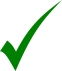 GoodExcellent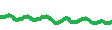 Squiggly underlining = check this word, phrase, sentence for sense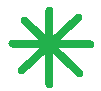 Challenge question or challenge stepIIndependent workSSupported workSSSemi-supported - some successful attempts at working independentlyWWWWhat went well...EBIEven better if...Tick = Correct Incorrect, please look at this againChallenge question or challenge stepWWWWhat went wellEBIEven better ifIIndependent workSSupported workSSSemi-supported - some successful attempts at working independentlySpIf this is written above a word then the spelling needs to be checked and corrected by the pupil.  Teacher to identify the first few letters followed by a solid or dotted line, this is to be written in the margin for the pupil to correct^Missing word / word to be insertedenglandDouble underlining = check use of capital letterPThe letter P, followed by the punctuation mark missing on that line e.g. P? Circled punctuation - This punctuation shouldn't be here / wrong punctuation used//New line or new paragraphGoodExcellentSquiggly underlining = check this word, phrase, sentence for senseChallenge question or challenge stepIIndependent workSSupported workSSSemi-supported - some successful attempts at working independentlyWWWWhat went well...EBIEven better if...Tick = Correct Incorrect, please look at this againChallenge question or challenge stepWWWWhat went well...EBIEven better if...IIndependent workSSupported workSSSemi-supported - some successful attempts at working independentlySpWrite this word out 3 times ^Missing word englandCheck capital letterPOn this line you have missed out  .   ,    !     ?    '     " "Incorrect punctuation//New line GoodExcellentCheck this  Challenge question or stepII worked IndependentlySI was SupportedSSI had Some SupportWWWWhat went well...EBIEven better if...This is correctNot quite right, have another lookChallenge question or stepII worked IndependentlySI was SupportedSSI had Some SupportWWWWhat went well...EBIEven better if...SpCheck and correct your spelling^You've missed a word out hereenglandCheck your use of capital letterPThe letter P, followed by the punctuation mark missing on that lineThis punctuation shouldn't be here / wrong punctuation used//New line or new paragraphThis is good / correctThis is excellentCheck that this makes senseChallenge question or stepII worked IndependentlySI was SupportedSSI had Some SupportWWWWhat went well...EBIEven better if...This is correctNot quite right, have another lookChallenge question or stepII worked IndependentlySI was SupportedSSI had Some SupportWWWWhat went well...EBIEven better if...